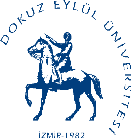 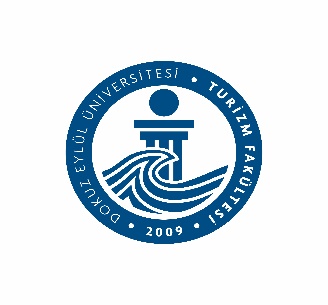 …...../......../............ - …..../……./………..tarihleri arasında olmak üzere  (............) gün süreyle yıllık izin kullanabilmem   için gerekli işlemlerin yapılmasını takdirlerinize arz ederim.                                                                                      YILLIK İZİN İSTEĞİNİN TARİHİYILLIK İZİN İSTEĞİNİN TARİHİYILLIK İZİN İSTEĞİNDE BULUNANINADI SOYADIYILLIK İZİN İSTEĞİNDE BULUNANINGÖREVİYILLIK İZİN İSTEĞİNDE BULUNANINTELEFONUYILLIK İZİN İSTEĞİNDE BULUNANINİMZASIYILLIK İZNİN GEÇİRİLECEĞİ ADRESYILLIK İZNİN GEÇİRİLECEĞİ ADRESİZİN SÜRESİNCE YERİME BAKACAK KİŞİNİN ADI SOYADI/ İMZASIİZİN SÜRESİNCE YERİME BAKACAK KİŞİNİN ADI SOYADI/ İMZASI…./…./20…Yaşar YILMAZ Fakülte Sekreteri V.…../……/20…ONAYProf. Dr. Yusuf GÜMÜŞ  Dekan   